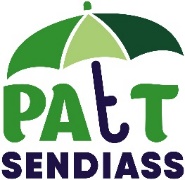 PARENTS/CARERS OF PUPIL WITH SENCHECKLIST FOR MEETING WITH SCHOOLPupil’s Name:                                                                      Date of Birth:QuestionAnswer1Can you please tell me who the people at this meeting will be and what do they do?2Who will be writing the notes of the meeting, and may I have a copy?3Have my child’s special educational needs been identified at school?What are the needs that have been identified?4Is my child identified at SEN SUPPORT on the school SEN register?5What support is in place to help my child?6Can I see the document which shows the needs and the targets for my child?(IEP, Provision Map)7Can I see a weekly timetable showing the support for my child?a) Teaching supportb) Learning Support Assistancec) the size of the groupd) Any one-to-one support8When did the support start?9Have any specialist advisers been working with the school to support my child? If so, who?10Can you tell me what progress my child is making?11What action will be taken from this meeting?Action 1Action 2Action 3Action 412Is there anything we could be doing at home to help?13Any other Issues13aFor Exclusion issues:Have you identified the cause/triggers for my child’s behaviour?Have you completed A B C sheets?What reasonable adjustments are being made to the behaviour policy to support my child?My child has now had ____ exclusions this term/year, do you think this is helping?  What alternatives can be found for fixed term exclusion?14Could we please agree a date for a Review of progress?NotesNotesNotes